Справка о проведенном авторском семинаре учителя родного языка и литературы в МБОУ «Кыргыдайская средняя общеобразовательная школа им. Д.А. Гуляева» Степановой Музы ПрокопьевныДата проведения:24 марта 2018 г.Согласно приказу директора МБОУ «Кыргыдайская СОШ им. Д.А. Гуляева» от 20.03.2018 г. № 23 –  «О проведении  авторских семинаров», по согласованию специалистов МКУ«Вилюйского УУО» на базе МБОУ «Кыргыдайская СОШ им. Д.А. Гуляева»   24марта 2018 г. проведен улусный семинар педагогов.В семинаре приняли участие заместители директора по учебной, учебно-методической работе, учителя: Всего 20 человек.Цель семинара: представить педагогическому сообществу опыт работы учителей, проходящих аттестацию.Степанова Муза Прокопьевна провела авторский семинар на тему «Саха суруйааччылара уонна кинилэр олонхолоро», с целью ознакомления с якутскими писателями-олонхосутами», расширения знаний о якутском эпосе – олонхо, показать неразрывную связь исконных традиций, обычаев народа Саха и явлений олонхо с современной  жизнью. В ходе семинара учитель по презентации представила писателей-олонхосутов, художников олонхо, ученых изучавших якутский эпос, известных олонхосутов Республики Саха (Якутия), с понятиями художественно-изобразительных приемов  устного творчества Олонхо. Во второй части провела интеллектуальную викторину среди учителей.Цель: познакомить с народным эпосом Олонхо. Его кратким содержанием: представлением о строении мира древнего народа Саха, главными героями эпоса и их подвигами. Привить интерес к национальным традициям и любовь к культуре родного края через изобразительное искусство.Методическое обеспечениеГероический эпос «Нюргун Боотур Стремительный»Репродукции картин Тимофея Степанова.Выставка детских работ учеников художественной школы станковой и прикладной композиции.Методы обученияДля достижения поставленной цели и реализации задач предмета используются следующие методы обучения:словесный (объяснение, беседа, рассказ);наглядный (показ, наблюдение);эмоциональный  (подбор ассоциаций,  образов, художественныевпечатления).Ход урока:Вводная часть: «Край, в котором я живу» - 5 мин.Краткая беседа о народных традициях, сохранившихся до наших дней – 3-5 мин.Рассказ (краткое содержание) эпоса, сопровождаемое показом репродукций картин Т. Степанова – 25 мин.Просмотр выставки детских работ – 10-12 мин.Подведение итогов – 3-5 мин.Содержание урокаДалее учитель рассказывает, что существуют нематериальные богатства республики. Это – культура народа; его традиции,  песни, танцы, древние придания. Урок продолжается в форме беседы с наводящими вопросами:- Знаете ли вы традиции, дошедшие до наших дней, например, праздник «Ысыах»?- А слышали ли вы об эпосе «Олонхо»?Преподаватель рассказывает, что венцом словесного искусства якутского народа являются большие героические сказания, называемые Олонхо. Олонхо – общее название, состоящее из множества сказаний. Одно из самых крупных Олонхо «НюргунБоотур Стремительный» собрал учёный, поэт Платон Ойунский. Прежде чем издать книгу Ойунский ездил по улусам и у стареньких олонхосутов собирал фольклор.Далее педагог передаёт краткое содержание эпоса. Рассказ о строении миров, главных героях и их подвигах.Рассказ сопровождается показом репродукций картин якутского художника Тимофея Степанова: «Верхний мир», «Серединный мир», «Страна Олонхо» и др.В завершении рассказа проведена игр-викторина об Олонхо, Напомнила, что Олонхо является культурным памятником под охраной ЮНЕСКО. Наша задача сохранять и беречь не только природу, но и культуру родного края.На рефлексии учителя выступили с пожеланиями и выразили глубокую благодарность коллективу  школы.Зам. директора: ____________/Алексеева А.Д.//Игнатьева А.С.  /Учитель родного языка и литературы Степанова Муза Прокопьевна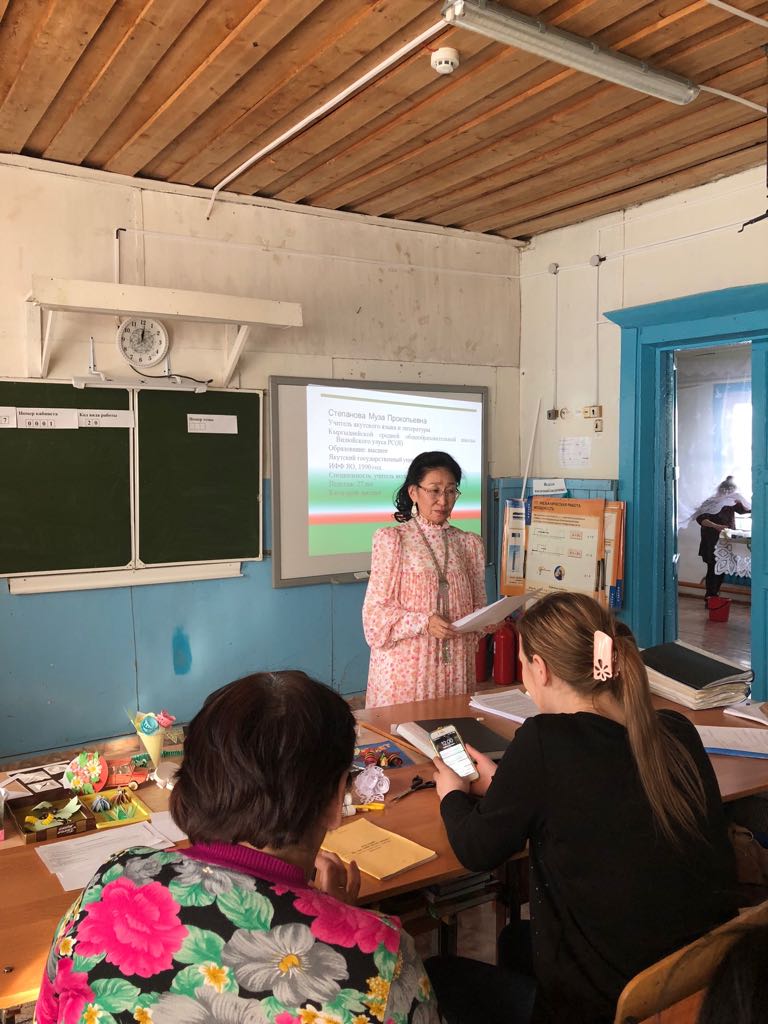 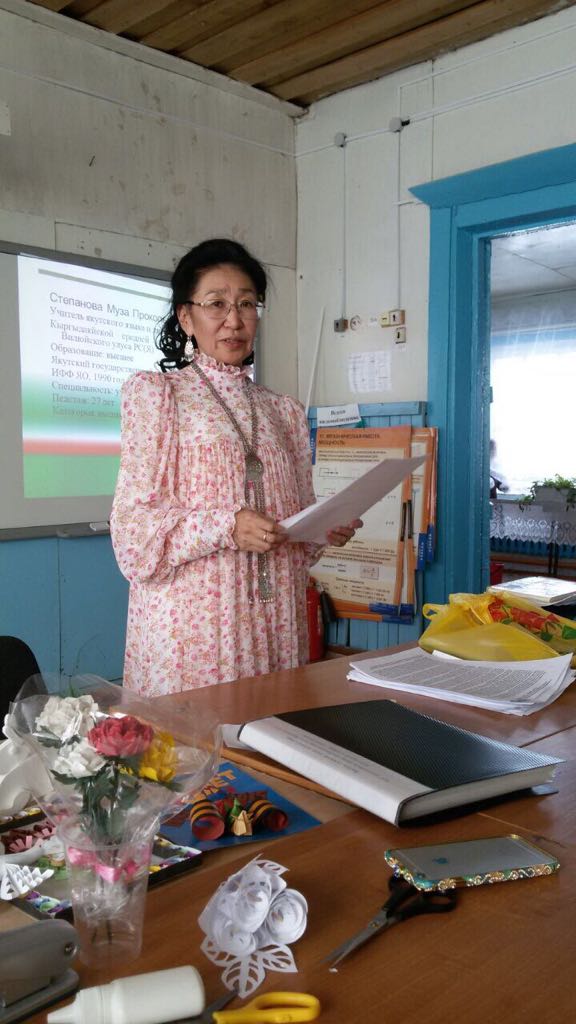 